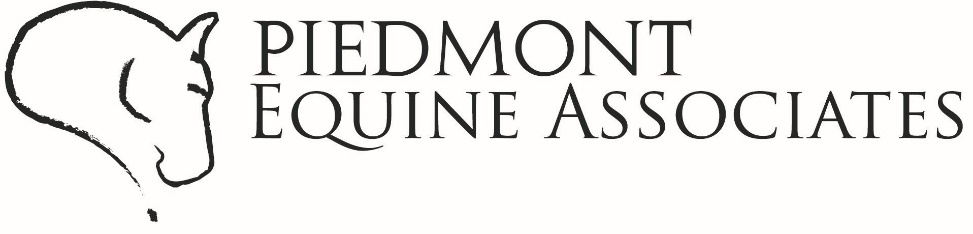 Internship/Externship Program ApplicationFull Name:__________________________________________	Address:_______________________________________		Telephone:______________________	________________________________________		Email:__________________________Previous Education:Undergraduate School:___________________________________	Major:__________________________Currently Enrolled:______________________________________	Anticipated Graduation:____________Experience:Prior personal horse experience:__________________________________________________________________________________________________________________________________________________________Hands-on veterinary experience:__________________________________________________________________________________________________________________________________________________________Dates of Interest:___________________________________________________________________________	If you are applying for an externship, please provide first, second and third choice dates below.______________________________________________________________________Insurance Coverage:  Students must provide their own medical insurance while at Piedmont Equine.Medical Insurance Company:_________________________________________________________________Policy Number:_____________________________________		  Contact:_______________________INTERNSHIP APPLICANTS only -  Please attach a one-page essay including the following:What are you looking for in an internship? What are your professional goals as an (equine) veterinarian? 																